Příloha 3: Souhrnné vyhodnocení výsledků dotazníkového šetření v programu podpory ICT a sdílené službyV rámci šetření bylo odesláno celkem 500 pozvánek k účasti v dotazníkovém šetření.Seznam respondentůSOVA NET s.r.o,Kanu system s.r.o.TC servis, s.r.o.E-solutions, s.r.o.Servodata a.s.SOFTLINK, s.r.o. IČO 27109682ORSIA, spol. s r.o.GIRY system s.r.o.UNIOSO s.r.o.Tripomatic s.r.o.Aplink s.r.o.Flowmon Networks a.s.ČEZ ICTS Services, a. s.KVADOS a.s.Principal engineering s.r.o.Principla engineering s.r.o.eBRÁNA s.r.o.ALTEC a.s.smartee s.r.o.CISapp! s.r.o. Fortna 43, Staré Město, 506 01 JičínEVOTECH s.r.o.Allium, s.r.o.UTILITY CONSULT, s.r.o.SoftechICE Industrial Services a.s.VRK plus s.r.o.ModernTV s.ro.LOUDA REALITY a.s.7Red s.r.o.Fameless s.r.o. Business FactoryOdpovědiViz přiložený .xls souborVzor dotazníku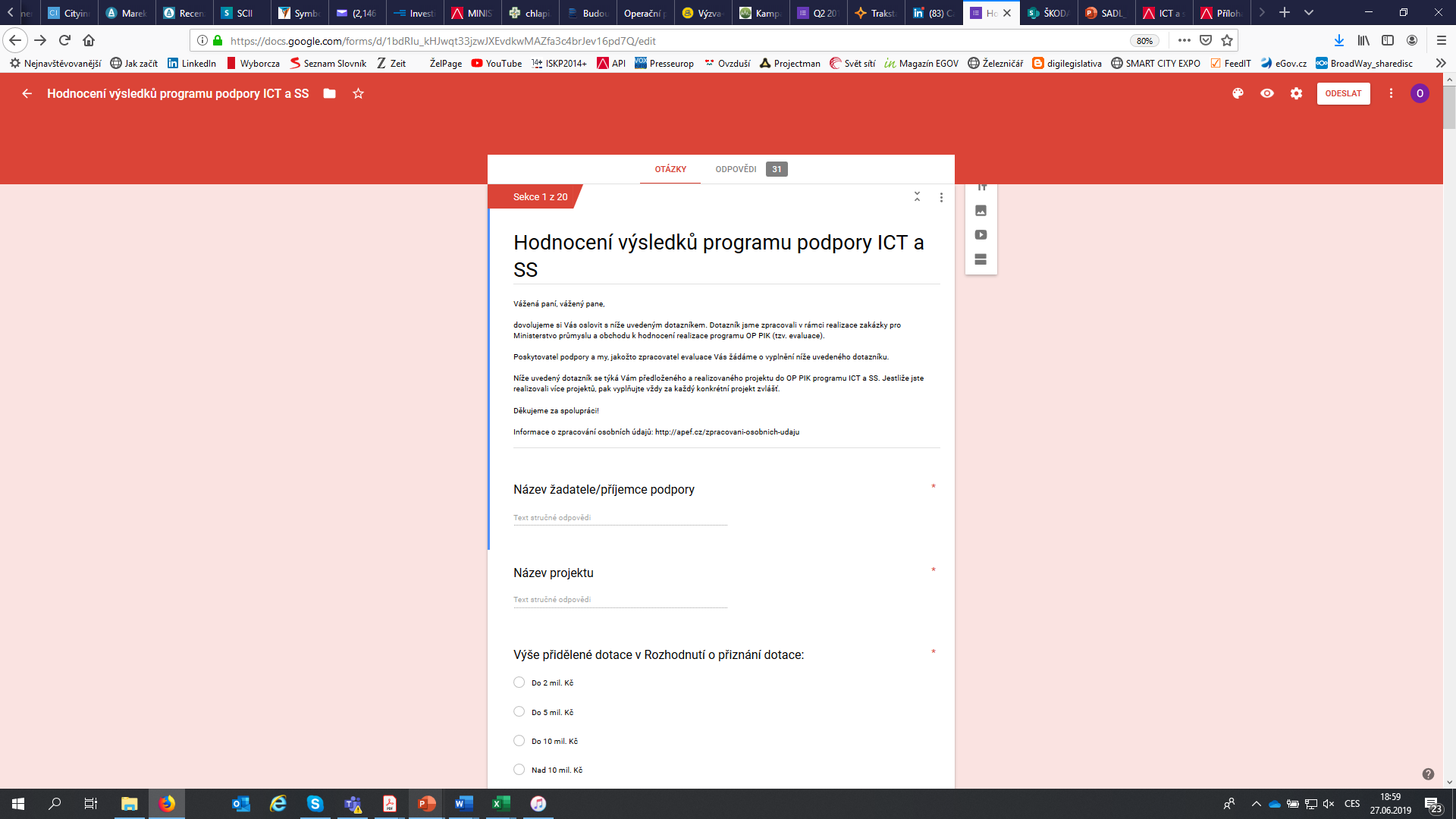 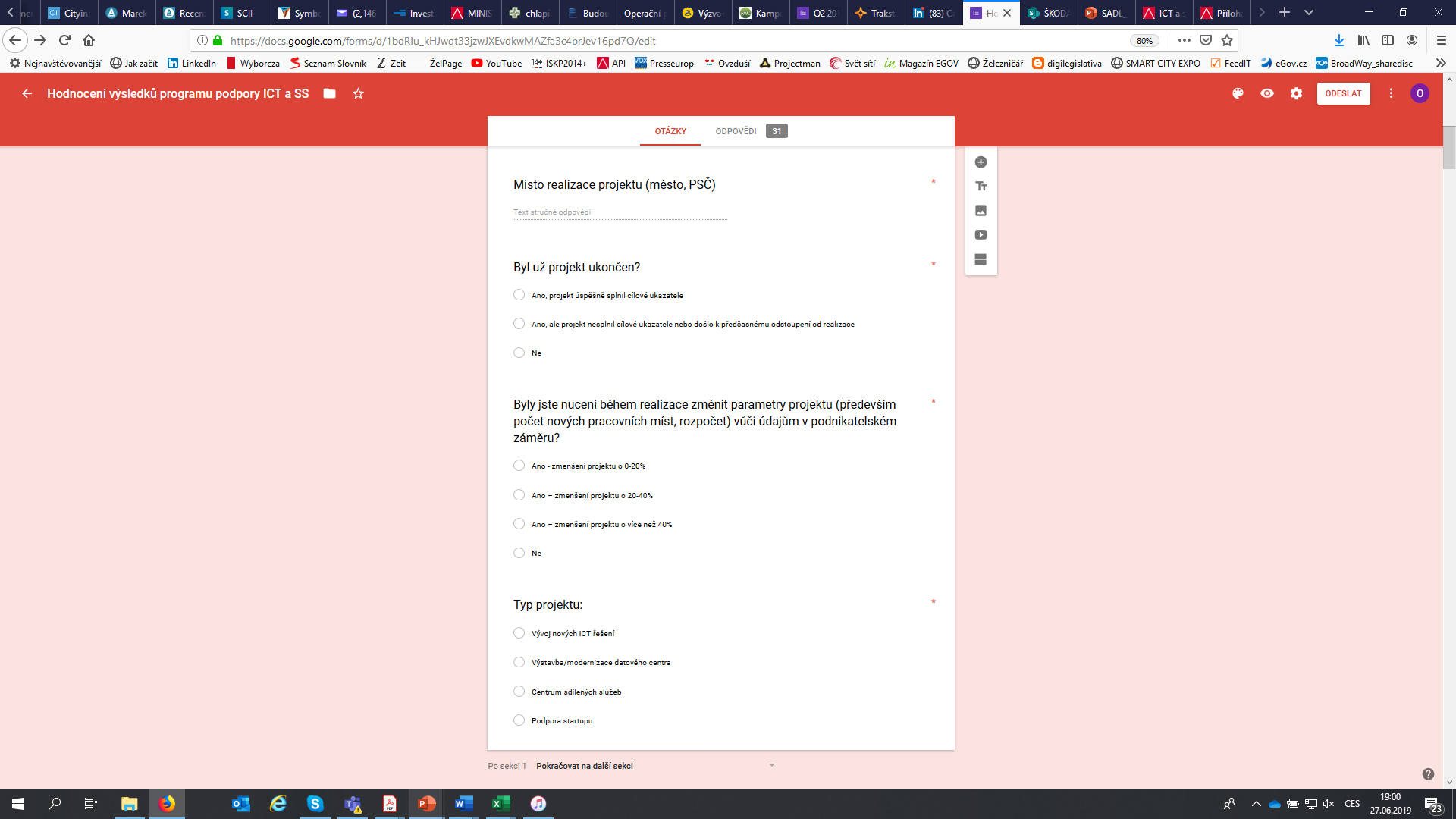 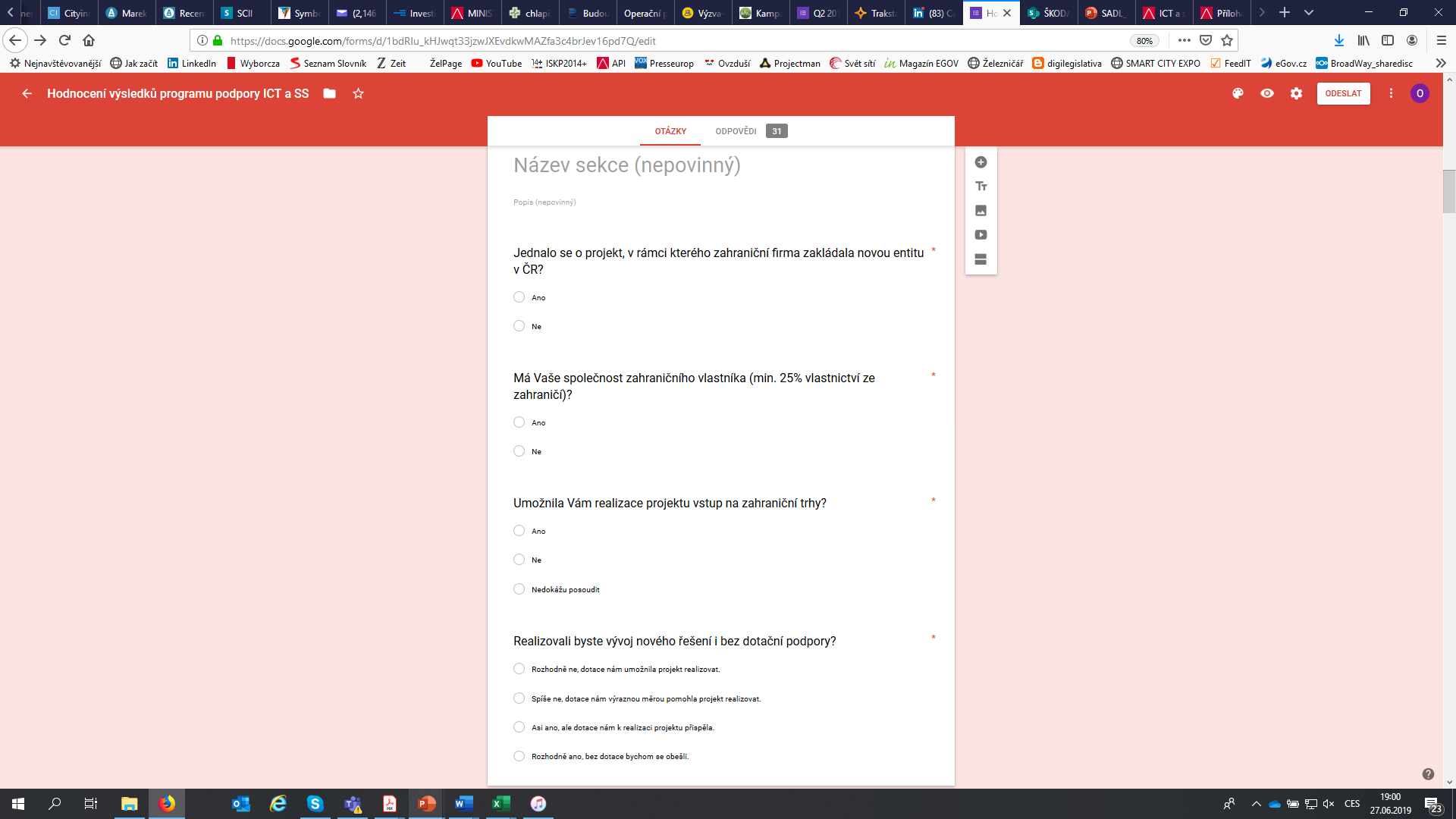 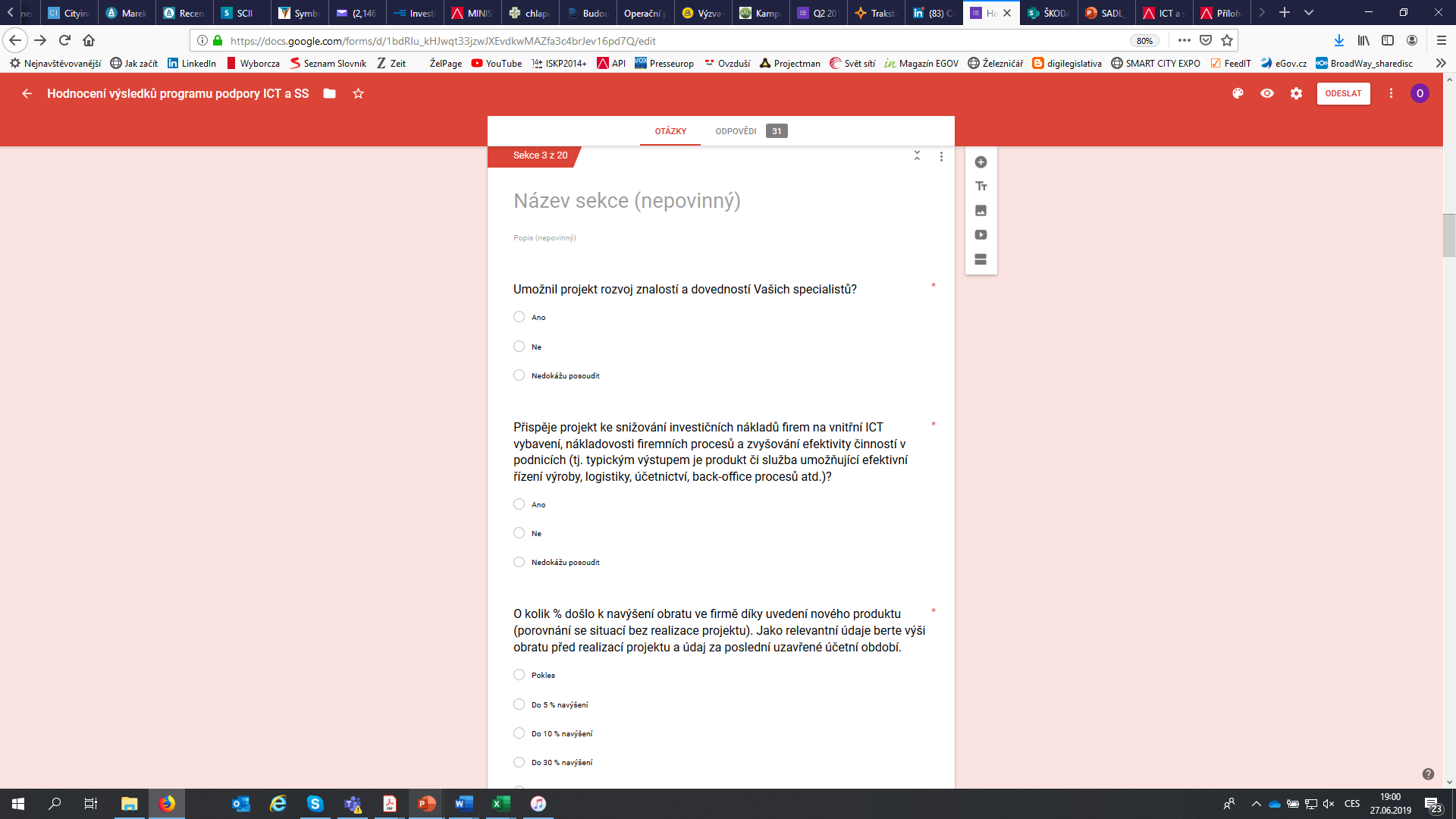 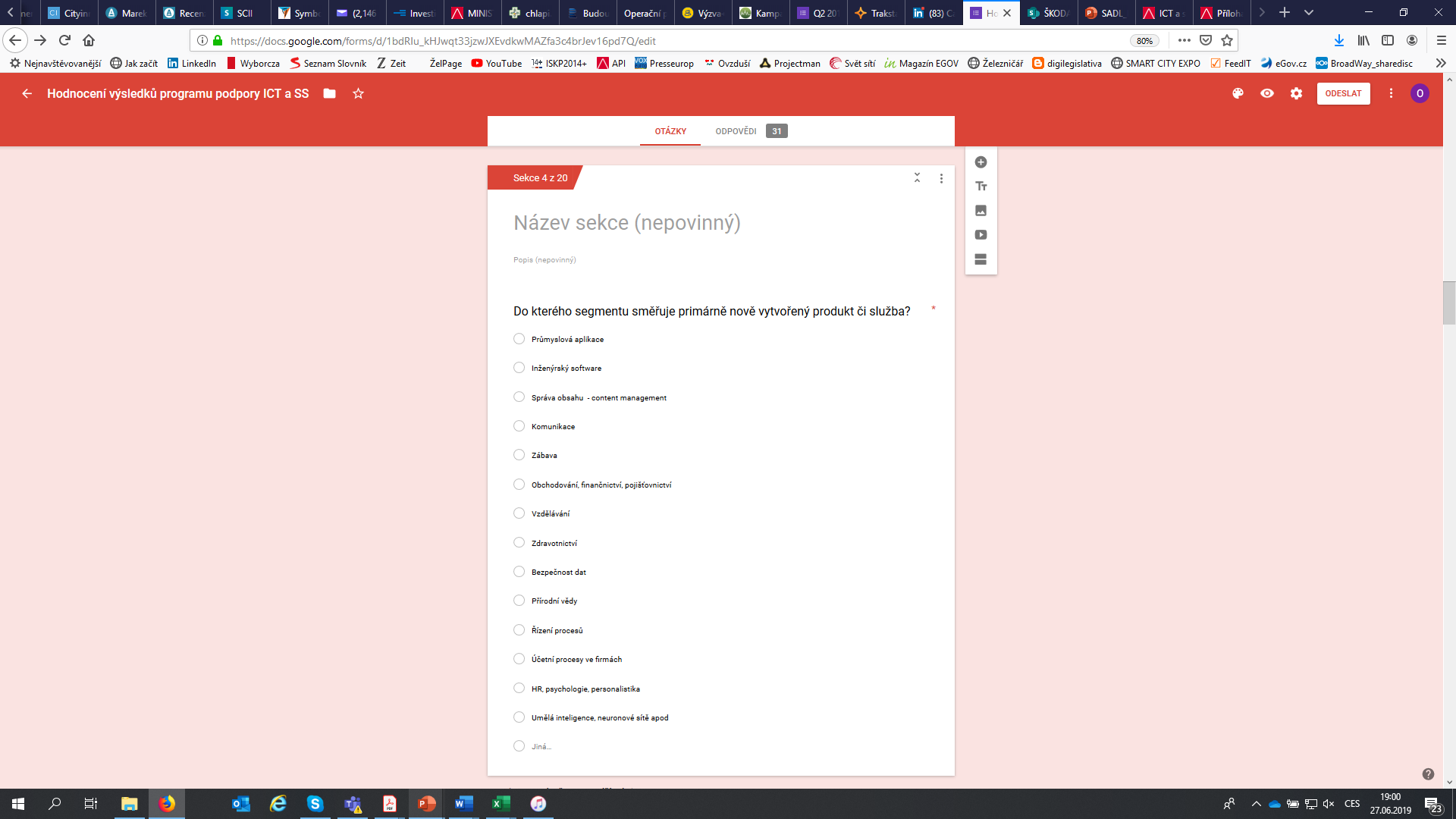 Celkový počet odeslaných dotazníků500Celkový počet respondentů31Míra návratnosti dotazníků6,2 %